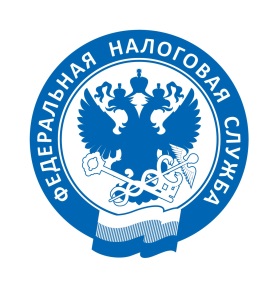 УФНС РОССИИПО ЗАБАЙКАЛЬСКОМУ КРАЮФедеральным законом от 29.07.2017 № 266-ФЗ внесены изменения в Федеральный закон от 26.10.2002 № 127-ФЗ «О несостоятельности (банкротстве)» (Закон о банкротстве): в нём появилась новая глава III.2, регламентирующая ответственность руководителя-должника и иных контролирующих должника лиц в деле о банкротстве.Выделим наиболее значимые изменения.1. Законодательно закреплена возможность привлечения к ответственности не только руководителей и участников (акционеров), данные о которых отражены в ЕГРЮЛ, но и реальных владельцев бизнеса.В целях реализации данной возможности в Законе было уточнено понятие контролирующего должника лица. Теперь оно раскрыто более полно, и наряду с формальными признаками (доля в уставном капитале, родство и т.д.) в Законе также указано, что контролирующим должника может признаваться лицо, имеющее возможность определять действия должника иным образом, и иным образом оказывающее определяющее влияние на руководителя и членов органов управления должника. Кроме того, презюмируется, что лицо, извлекающее выгоду из незаконного и недобросовестного поведения руководителя или иного лица, действующего на формальных основаниях от имени компании, является контролирующим должника.Дополнительно, в силу п. 5 ст. 61.10 Закона о банкротстве арбитражный суд может признать лицо контролирующим должника и по иным основаниям.Ещё одним инструментом, заложенным законодателем для выявления реальных владельцев бизнеса, является закрепленная в Законе возможность арбитражного суда уменьшить или полностью освободить от ответственности лицо, привлекаемое к субсидиарной ответственности, в том случае, если это лицо докажет, что оно при исполнении функций органов управления или учредителя (участника) юридического лица фактически не оказывало определяющего влияния на деятельность юридического лица (осуществляло функции органа управления номинально), и, если благодаря предоставленным этим лицом сведениям, установлено фактически контролировавшее должника лицо. То есть теперь номинальный директор (участник), может раскрыть лицо, реально принимающее управленческие решения, и, если представленные им сведения окажутся достаточными, владелец бизнеса должен будет отвечать по долгам своей компании.2. Расширен перечень обстоятельств, при наличии которых презюмируется вина контролирующих должника лиц в невозможности полного погашения требований кредиторов.Согласно новым положениям Закона предполагается, что невозможность полного погашения требований кредиторов возникла также вследствие действий (и/или бездействия) контролирующего лица, если:требования кредиторов третьей очереди по основной сумме задолженности, возникшие вследствие правонарушения, за совершение которого вступило в силу решение о привлечении должника или его должностных лиц, являющихся либо являвшихся его единоличными исполнительными органами, к уголовной, административной ответственности или ответственности за налоговые правонарушения, в том числе требования об уплате задолженности, выявленной в результате производства по делам о таких правонарушениях, превышают пятьдесят процентов общего размера требований кредиторов третьей очереди по основной сумме задолженности, включённых в реестр требований кредиторов;на момент введения процедуры банкротства отсутствуют или искажены документы, хранение которых являлось обязательным в соответствии с законодательством Российской Федерации об акционерных обществах, о рынке ценных бумаг, об инвестиционных фондах, об обществах с ограниченной ответственностью, о государственных и муниципальных унитарных предприятиях и принятыми в соответствии с ним нормативными правовыми актами. То есть, к искажениям в бухгалтерских документах, которые затрудняли розыск имущества, законодатель добавил искажения в корпоративных документах, которые затрудняют определение реального контролирующего должника;на дату возбуждения дела о банкротстве не внесены подлежащие обязательному внесению в соответствии с федеральным законом сведения, либо внесены недостоверные сведения о юридическом лице: в Единый государственный реестр юридических лиц на основании представленных таким юридическим лицом документов, в Единый федеральный реестр сведений о фактах деятельности юридических лиц в части сведений, обязанность по внесению которых возложена на юридическое лицо.3. В размер субсидиарной ответственности контролирующего должника лица не включаются требования, принадлежащие этому лицу, либо заинтересованным по отношению к нему лицам.Такие требования не подлежат удовлетворению за счёт средств, взысканных с контролирующего должника лица. 4. Увеличен срок для обращения с заявлением о привлечении контролирующих должника лиц к субсидиарной ответственности. Привлечение к субсидиарной ответственности теперь возможно в ходе любой процедуры, применяемой в деле о банкротстве, а также после завершения процедуры банкротства.По новым правилам обращение с заявлением о привлечении контролирующего должника лица к субсидиарной ответственности возможно в течение трех лет со дня, когда лицо, имеющее право на подачу такого заявления, узнало или должно было узнать о наличии соответствующих оснований, ранее такое заявление могло быть подано в течение одного года.Правом на подачу заявления о привлечении к субсидиарной ответственности теперь обладают арбитражный управляющий, представитель работников должника, работники или бывшие работники должника, перед которыми у должника имеется задолженность, уполномоченные органы и конкурсные кредиторы. При этом лица, имеющие право на подачу заявления, теперь могут это сделать  как в ходе любой процедуры, применяемой в деле о банкротстве (введения стадии конкурсного производства дожидаться не обязательно), так и после завершения конкурсного производства, а также, в случае прекращения производства по делу о банкротстве в связи с недостаточностью средств, необходимых для финансирования процедуры. Срок, установленный для подачи такого заявления, составляет три года со дня завершения конкурсного производства (прекращения производства по делу). 5. Кредиторы получили возможность выбрать способ распоряжения правом требования.По новым правилам, закреплённым в ст. 61.17 Закона о банкротстве, налоговые органы и кредиторы принимают решение либо о взыскании задолженности по этому требованию в рамках процедуры, применяемой в деле о банкротстве, либо о продажи этого требования по правилам пункта 2 статьи 140 настоящего Федерального закона. Также может быть оформлена уступка кредитору части этого требования в размере требования кредитора. В Законе подробно прописана процедура выбора способа и его последующей реализации.В завершении хотелось быть еще раз отметить тот факт, что внесённые в Закон о банкротстве изменения существенно повышают уровень ответственности контролирующих должника лиц, что, в свою очередь, должно повысить вероятность получения кредиторами долгов в делах о банкротстве, в том числе с реальных недобросовестных владельцев бизнеса, и не позволит последним рассматривать банкротство компании как удобный и, главное, безопасный для себя способ ухода от исполнения существующих обязательств.